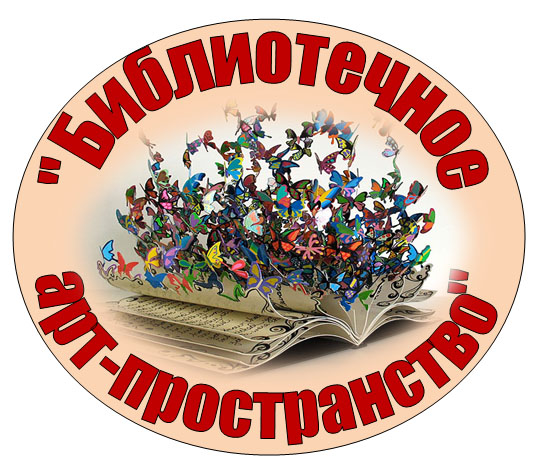 Муниципальное казённое  учреждение культурыМурашинская межпоселенческая библиотечная системаЦентральная библиотека«Библиотечное арт-пространство»Библиотечный проект  на 2015 год.Организация – заявитель:Муниципальное казённое  учреждение культурыМурашинская межпоселенческая библиотечная системаЦентральная библиотека Кировская область, Мурашинский  район, г. Мураши, ул. Володарского, 4аМесто реализации проекта:Библиотеки МКУК «Мурашинская МБС»Мурашинский  район, Кировская область.Сроки реализации:01.01.– 31.12. . Руководитель проекта: Шевелёва М.В. – заместитель директора МКУК «Мурашинская МБС», зав. отделом обслуживания.Социальные партнёры:Районная газета «Знамя труда»; Дом детского творчества; Районный краеведческий музей, Центр культуры и досуга «Феникс».Проблема проекта:В 2014 году  в библиотеках МБС и на сайте Центральной районной библиотеки проводился опрос об удовлетворенности населения услугами, предоставляемыми учреждениями культуры.  Изучив результаты социологического опроса, мы сделали вывод, что пользователи  библиотеки  хотели бы  обучиться  шитью, вязанию, вышиванию.  Также есть желающие изучать основы живописи, заниматься танцами, обучиться игре на музыкальных инструментах, приобрести навыки кино- и фотосъемки. Респонденты опроса указали, что   недостаточно организуется встреч с Кировскими писателями и поэтами. Для решении данной проблемы мы предлагаем проект «Библиотечное арт-пространство». В рамках данного проекта мы хотим объединить усилия  библиотек и социальных партнёров.Обоснование проекта:  	Арт-терапия в последние годы приобрела большую популярность. Это прежде всего, интегральное лекарство, без ограничений в возрасте и побочных эффектов. Когда наступает  тяжёлый момент в жизни, будь – то накопившаяся усталость или стресс, человек начинает искать себе то, что может отвлечь его от негативного. Создание простых работ даёт возможность выразить свои настроение, проговорить свои проблемы, выплеснуть наболевшее или волнующее. Стоит лишь отбросить страхи и неуверенность, выбрать свободную минутку, взять в руки карандаш и бумагу, нитки и ткань, спицы и начать удивительный, прекрасный, захватывающий процесс сотворения чего-то удивительного. Для многих это отдушина, поддерживающая в трудные жизненные ситуации, наполняющая существование новым смыслом, позволяющая проявить себя, овладеть новыми навыками, обогатиться дополнительными знаниями. Арт-терапия является хорошим способом социальной адаптации,  помогает устанавливать отношения между людьми. Использование методов арт-терапии в библиотеках позволяет с пользой заполнить досуг, попробовать свои силы в различных видах творчества, а значит приобрести что-то новое и интересное. Предлагаемый проект призван содействовать развитию творческого потенциала и эффективной организации досуга населения Мурашинского района.	Цель проекта: -Формирование и развитие художественного вкуса пользователей библиотеки, приобщение к различным видам искусства.Задачи проекта:Привлечь  потенциальных пользователей в библиотеку через рекламные акции;Помочь  творческим людям в самореализации;Организовать интересный и полезный досуг пользователей;Создать  комфортные условия  для проведения мероприятий, направленных  на приобщение    к культурным ценностям;Взаимодействовать  с творческими организациями города, привлекая их к организации мастер-классов;Комплектовать   библиотечные фонды документами по декоративно-прикладному творчеству;Создавать информационные продукты библиотеки, дайджесты, буклеты, базы данных ;Обеспечить  максимальный  доступ к информационным ресурсам по краеведению, декоративно-прикладному творчеству; Организовать встречи с писателями и поэтами Мурашинского, Юрьянского, Опаринского районов; Укрепить  положительный  имидж  библиотеки и поддерживать  доброжелательные  отношения общественности к ней;Объединить любителей  прикладного творчества в клубы по интересам. Изучить мнения участников проекта  путём анкетирования.Организационные аспекты проекта:Целевая аудитория –  все категории пользователей библиотеки. Основные формы работы – фотовыставки, мастер-классы, конкурсы, книжные выставки, выставки-просмотры, выставки творческих работ читателей. 	Работа по реализации проекта «Библиотечное арт-пространство»Смета расходов на реализацию проектаОжидаемые конечные результаты от реализации проекта-Привлечение читателей в библиотеку; -Организация  интересного и полезного  досуга пользователей;-Организация  встречи с писателями и поэтами Мурашинского, Юрьянского, Опаринского районов; -Создание  информационных  продуктов  библиотеки, дайджесты, буклеты, базы данных ;-Создание фонда материалов по культуре и искусству на различных носителях информации;-Объединение  любителей  прикладного творчества в клубы по интересам;-Помощь  творческим людям в самореализации;-Укрепление   положительного   имиджа  библиотеки и поддерживать  доброжелательные  отношения общественности к ней;№ п/пФорма мероприятия Название мероприятияДата Организаторы 1.Презентация проекта «Библиотечное арт-пространство»27.02.ЦБ2.Литературная карта местных поэтов и писателей«Книга в интерьере времени»ОктябрьЦБ 3.Циклы выставок народно-прикладного творчества«Золотые руки мамы»ФевральПаломохинская СБ3.Циклы выставок народно-прикладного творчества«Женских рук прекрасное творенье»ФевральКазаковская СБ 3.Циклы выставок народно-прикладного творчества«Творческий калейдоскоп»ФевральСтароверческая СБ 3.Циклы выставок народно-прикладного творчества«Мастерство добрых рук»ФевральПермятская СБ 3.Циклы выставок народно-прикладного творчества«Наши руки не для скуки»ФевральШленниковская СБ 3.Циклы выставок народно-прикладного творчества«Ремесло есть, пить не просит, а радость приносит»ФевральБоровицкая СБ 3.Циклы выставок народно-прикладного творчества«Мои  руки не для скуки»Верхораменская СБ Циклы выставок народно-прикладного творчества«Красота божественного мира»ФевральОктябрьская СБ 4.Районная выставка умельцев«Ярмарка вдохновения»Март ЦБ5.Смотр-конкурс на лучший мультимедийный продукт«Живи ярко!»Апрель-октябрьБиблиотеки МКУК «Мурашинская МБС»6.Цикл Мастер-классовВяжем крючком«СОЛНЫШКО»  Февраль ЦБ(Русин Н.В.)6.Цикл Мастер-классов«Тряпичная кукла» Март ЦБ(Криницына Н. В)6.Цикл Мастер-классов«Ремонт книги в домашних условиях» Апрель ЦБ(Тупицына Л. Т.)6.Цикл Мастер-классов «От великого до смешного» (начинающему фотографу) Сентябрь ЦБ(Горбунов П. А)6.Цикл Мастер-классов«Прикоснись и увидишь» (рукотворная книга) Октябрь ЦБ(Шевелёва М. В.)6.Цикл Мастер-классов«Вторая жизнь вещей» Ноябрь ЦБ6.Цикл Мастер-классов«Новогодняя поляна» (мастерим новогодние украшения) с 14 по 25 декабря).ЦБ(Русин Н. В.)7.Цикл фотовыставок«Есть только миг»с 14 апреляЦБ; кр.7.Цикл фотовыставок«Остановись, мгновенье!»с 26 июняЦБ; краеведение.7.Цикл фотовыставок«Красоту рисует объектив»Июнь ЦБ; ч. /з7.Цикл фотовыставок« Мы вместе с книгой по жизни шагаем».                 Март Староверческая СБ 8.Вечер-встреча с писателями и поэтами Мурашинского, Опаринского,  Юрьянского районов«Любовью к Родине дыша»10 ноябряЦБ; краеведение8.Вечер-встреча с почётным гражданином Мурашинского района Л.С.Сусловой«С любовью к земле Мурашинской»Июль Верхораменская СБ 9.Дайджест «Новогоднее ассорти»Декабрь ЦБ10.Анкетирование Анкетирование Декабрь МКУК «Мурашинская МБС»11.Итоговая конференция по проекту «Библиотечное арт-пространство» Итоговая конференция по проекту «Библиотечное арт-пространство» Декабрь 	МКУК «Мурашинская МБС»№ п/пНаименование расходовколичествоцена сумма1.Бумага «Снегурочка»2175-00350-002.Заправка картриджа (принтер) 1 раз240-00240-003.Почётные грамоты,благодарственные письма 2015-00300-006.Клей-карандаш331-0093-00Скотч250-00100-007.Папка с файлами260-00120-008.Выставочная витрина3 шт.10000-0030000-00Итого:31203-00